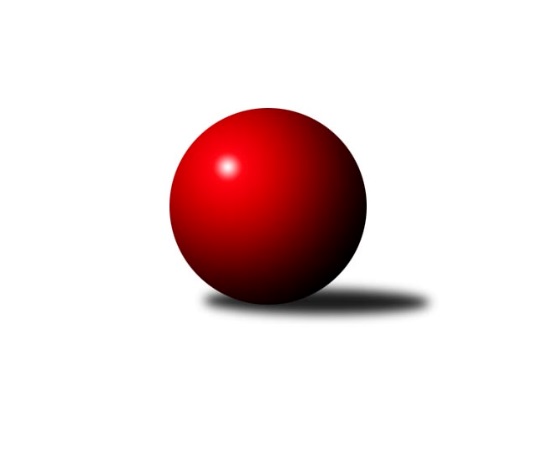 Č.7Ročník 2023/2024	4.11.2023Nejlepšího výkonu v tomto kole: 3490 dosáhlo družstvo: SKK Náchod3. KLM B 2023/2024Výsledky 7. kolaSouhrnný přehled výsledků:SK Verneřice	- TJ Sokol Benešov 	7:1	3352:3252	14.0:10.0	4.11.TJ Dynamo Liberec	- KK Kolín	3:5	3343:3386	10.0:14.0	4.11.KK Jiří Poděbrady	- SKK Náchod	2:6	3403:3490	9.0:15.0	4.11.SK Žižkov Praha	- SKK Hořice B	1:7	3321:3394	8.0:16.0	4.11.TJ Kuželky Česká Lípa 	- TJ Sokol Chotoviny 	2:6	3389:3415	11.0:13.0	4.11.Tabulka družstev:	1.	SKK Náchod	7	6	0	1	40.0 : 16.0 	98.5 : 69.5 	 3432	12	2.	KK Kolín	7	5	1	1	38.0 : 18.0 	102.5 : 65.5 	 3350	11	3.	TJ Tesla Pardubice	6	5	0	1	33.0 : 15.0 	78.0 : 66.0 	 3257	10	4.	TJ Sokol Chotoviny	7	5	0	2	39.0 : 17.0 	94.0 : 74.0 	 3353	10	5.	TJ Sokol Benešov	7	4	0	3	26.0 : 30.0 	81.5 : 86.5 	 3281	8	6.	KK Jiří Poděbrady	7	3	1	3	27.0 : 29.0 	81.5 : 86.5 	 3290	7	7.	TJ Kuželky Česká Lípa	7	3	0	4	27.0 : 29.0 	89.5 : 78.5 	 3319	6	8.	SKK Hořice B	7	3	0	4	26.0 : 30.0 	86.0 : 82.0 	 3265	6	9.	SK Verneřice	7	3	0	4	20.0 : 36.0 	63.0 : 105.0 	 3177	6	10.	SK Žižkov Praha	7	1	1	5	19.0 : 37.0 	77.5 : 90.5 	 3257	3	11.	TJ Dynamo Liberec	7	0	2	5	20.0 : 36.0 	73.0 : 95.0 	 3272	2	12.	TJ Radlice A	6	0	1	5	13.0 : 35.0 	59.0 : 85.0 	 3306	1Podrobné výsledky kola:	 SK Verneřice	3352	7:1	3252	TJ Sokol Benešov 	Radek Mach	148 	 164 	 138 	116	566 	 2:2 	 548 	 149	137 	 136	126	Tomáš Svoboda	Lukáš Zítka	149 	 133 	 139 	157	578 	 3:1 	 544 	 137	139 	 131	137	Lukáš Kočí *1	Martin Ledwoň	138 	 148 	 134 	131	551 	 2:2 	 548 	 116	141 	 147	144	Jaroslav Franěk	Miloslav Plíšek	113 	 111 	 132 	128	484 	 0.5:3.5 	 551 	 135	131 	 132	153	Michal Vyskočil	Daniel Sekyra	159 	 134 	 151 	132	576 	 3:1 	 546 	 147	127 	 135	137	Jiří Franěk	Patrik Kukeně	130 	 155 	 155 	157	597 	 3.5:0.5 	 515 	 130	124 	 126	135	Miroslav Šostýrozhodčí: Miroslav Malýstřídání: *1 od 61. hodu Ivan JanušNejlepší výkon utkání: 597 - Patrik Kukeně	 TJ Dynamo Liberec	3343	3:5	3386	KK Kolín	Libor Drábek	126 	 149 	 133 	131	539 	 3:1 	 536 	 159	138 	 124	115	Vojtěch Zelenka	Josef Zejda ml.	155 	 133 	 132 	143	563 	 2:2 	 561 	 135	151 	 147	128	Jan Pelák	Roman Žežulka	159 	 138 	 151 	141	589 	 3:1 	 537 	 129	141 	 131	136	Michal Brachovec	Ladislav Wajsar st.	137 	 145 	 135 	145	562 	 1:3 	 556 	 140	126 	 138	152	Lukáš Holosko	Ludvík Szabo *1	123 	 135 	 141 	144	543 	 1:3 	 581 	 143	150 	 138	150	Miroslav Šnejdar ml.	Miloš Holý	147 	 125 	 125 	150	547 	 0:4 	 615 	 148	163 	 147	157	Martin Švorbarozhodčí: Hetcl Ladislavstřídání: *1 od 61. hodu František ObručaNejlepší výkon utkání: 615 - Martin Švorba	 KK Jiří Poděbrady	3403	2:6	3490	SKK Náchod	Václav Kňap	157 	 158 	 148 	125	588 	 1:3 	 637 	 137	175 	 159	166	Ladislav Beránek	Jiří Šafránek	155 	 154 	 131 	131	571 	 3:1 	 537 	 142	116 	 150	129	Martin Hanuš	Petr Tomáš	141 	 138 	 125 	118	522 	 1:3 	 554 	 116	158 	 144	136	Denis Hofman	Lukáš Poláček	138 	 120 	 149 	149	556 	 0:4 	 619 	 173	142 	 152	152	Antonín Hejzlar	Ladislav Nožička	143 	 174 	 133 	156	606 	 2:2 	 565 	 160	117 	 140	148	František Hejna	Ondřej Šafránek	135 	 140 	 138 	147	560 	 2:2 	 578 	 153	137 	 133	155	Jan Adamůrozhodčí: Jiří MiláčekNejlepší výkon utkání: 637 - Ladislav Beránek	 SK Žižkov Praha	3321	1:7	3394	SKK Hořice B	Martin Beran	150 	 146 	 149 	137	582 	 2:2 	 587 	 161	139 	 137	150	Martin Bartoníček	Pavel Řehánek	128 	 137 	 141 	151	557 	 2:2 	 540 	 132	140 	 138	130	Karel Košťál	Luboš Kocmich	143 	 135 	 117 	169	564 	 1:3 	 569 	 153	136 	 140	140	Martin Zvoníček	Pavel Holub	135 	 139 	 133 	135	542 	 0:4 	 588 	 141	145 	 151	151	Kryštof Košťál	Lukáš Vacek	139 	 144 	 127 	128	538 	 2:2 	 543 	 148	133 	 148	114	Radek Košťál	Jiří Zetek	131 	 133 	 142 	132	538 	 1:3 	 567 	 148	142 	 135	142	Miroslav Nálevkarozhodčí: Pavel KasalNejlepší výkon utkání: 588 - Kryštof Košťál	 TJ Kuželky Česká Lípa 	3389	2:6	3415	TJ Sokol Chotoviny 	Vladimír Ludvík	139 	 153 	 125 	169	586 	 1:3 	 596 	 154	156 	 149	137	Pavel Makovec	Marek Kyzivát	112 	 131 	 151 	172	566 	 2:2 	 580 	 138	143 	 146	153	Jan Holšan	Miroslav Malý	141 	 175 	 145 	155	616 	 4:0 	 519 	 128	122 	 124	145	Jan Bartoň	Martin Najman	141 	 128 	 110 	134	513 	 1:3 	 575 	 134	156 	 129	156	Jan Fořter	Jiří Klíma st.	125 	 147 	 139 	152	563 	 1:3 	 609 	 161	160 	 141	147	Libor Hrstka	Josef Rubanický	139 	 142 	 126 	138	545 	 2:2 	 536 	 132	146 	 129	129	Bořivoj Jelínekrozhodčí: Radek MachNejlepší výkon utkání: 616 - Miroslav MalýPořadí jednotlivců:	jméno hráče	družstvo	celkem	plné	dorážka	chyby	poměr kuž.	Maximum	1.	Josef Kašpar 	TJ Radlice A	592.58	392.8	199.8	4.3	4/4	(629)	2.	Rostislav Kašpar 	TJ Radlice A	585.13	384.1	201.0	2.1	4/4	(605)	3.	František Hejna 	SKK Náchod	580.83	391.1	189.8	2.8	4/5	(618)	4.	Pavel Makovec 	TJ Sokol Chotoviny 	580.75	388.1	192.6	2.6	4/4	(596)	5.	Martin Švorba 	KK Kolín	577.20	381.3	195.9	2.3	5/5	(615)	6.	František Obruča 	TJ Dynamo Liberec	576.75	390.3	186.5	3.5	4/5	(606)	7.	Jan Adamů 	SKK Náchod	576.00	382.9	193.1	2.4	5/5	(611)	8.	Antonín Hejzlar 	SKK Náchod	573.87	376.9	197.0	2.9	5/5	(646)	9.	Luboš Kocmich 	SK Žižkov Praha	571.67	380.5	191.2	3.2	3/4	(592)	10.	Denis Hofman 	SKK Náchod	566.10	375.9	190.2	6.5	5/5	(581)	11.	Vladimír Ludvík 	TJ Kuželky Česká Lípa 	565.58	380.1	185.5	2.8	3/4	(586)	12.	Jan Pelák 	KK Kolín	565.08	374.1	191.0	3.4	4/5	(583)	13.	Libor Hrstka 	TJ Sokol Chotoviny 	563.67	384.4	179.3	4.5	3/4	(609)	14.	Martin Hanuš 	SKK Náchod	563.13	380.7	182.4	3.7	5/5	(600)	15.	Ondřej Šafránek 	KK Jiří Poděbrady	562.33	368.9	193.4	4.1	5/5	(587)	16.	Michal Talacko 	TJ Tesla Pardubice 	561.88	371.4	190.5	3.3	4/4	(582)	17.	Václav Kňap 	KK Jiří Poděbrady	561.07	376.1	185.0	3.4	5/5	(615)	18.	Jan Holšan 	TJ Sokol Chotoviny 	560.50	385.0	175.5	2.9	4/4	(582)	19.	Tomáš Svoboda 	TJ Sokol Benešov 	559.75	375.5	184.3	4.1	4/4	(597)	20.	Jiří Franěk 	TJ Sokol Benešov 	559.19	365.9	193.3	4.8	4/4	(593)	21.	Pavel Řehánek 	SK Žižkov Praha	558.56	378.8	179.8	3.4	4/4	(583)	22.	Jan Bartoň 	TJ Sokol Chotoviny 	558.44	376.4	182.0	3.2	4/4	(578)	23.	Martin Najman 	TJ Kuželky Česká Lípa 	558.42	380.1	178.3	6.7	4/4	(612)	24.	Patrik Kukeně 	SK Verneřice	557.67	375.6	182.1	4.2	4/4	(597)	25.	Vojtěch Zelenka 	KK Kolín	557.30	377.7	179.6	5.6	5/5	(589)	26.	Martin Hubáček 	TJ Tesla Pardubice 	556.63	377.3	179.4	5.1	4/4	(566)	27.	Kryštof Košťál 	SKK Hořice B	555.13	369.7	185.4	3.8	4/4	(588)	28.	Milan Komorník 	TJ Radlice A	554.67	368.9	185.8	3.1	3/4	(593)	29.	Zbyněk Hein 	TJ Sokol Chotoviny 	554.33	368.2	186.2	3.4	3/4	(598)	30.	Libor Drábek 	TJ Dynamo Liberec	553.87	368.8	185.1	4.4	5/5	(578)	31.	Miroslav Malý 	TJ Kuželky Česká Lípa 	553.75	366.3	187.5	3.9	4/4	(616)	32.	Jiří Klíma  st.	TJ Kuželky Česká Lípa 	552.63	368.7	183.9	3.6	4/4	(618)	33.	Jiří Šafránek 	KK Jiří Poděbrady	552.53	369.4	183.1	4.1	5/5	(585)	34.	Jan Fořter 	TJ Sokol Chotoviny 	552.33	369.3	183.0	6.3	3/4	(575)	35.	Josef Rubanický 	TJ Kuželky Česká Lípa 	551.31	366.1	185.2	5.8	4/4	(602)	36.	Ivan Žaloudík 	SK Žižkov Praha	551.08	375.3	175.8	3.8	4/4	(594)	37.	Miloš Beneš  ml.	TJ Radlice A	550.00	378.5	171.5	4.7	4/4	(601)	38.	Bořivoj Jelínek 	TJ Sokol Chotoviny 	549.78	368.2	181.6	3.7	3/4	(580)	39.	Daniel Sekyra 	SK Verneřice	549.00	370.1	178.9	6.6	4/4	(586)	40.	Daniel Stráník 	TJ Tesla Pardubice 	547.83	360.4	187.4	4.8	4/4	(593)	41.	Milan Vaněk 	TJ Tesla Pardubice 	547.83	363.8	184.0	5.6	4/4	(580)	42.	Lukáš Holosko 	KK Kolín	546.75	369.4	177.4	4.4	4/5	(573)	43.	Jiří Tichý 	KK Jiří Poděbrady	546.63	363.0	183.6	3.0	4/5	(586)	44.	Michal Vyskočil 	TJ Sokol Benešov 	546.00	371.7	174.3	6.8	4/4	(584)	45.	Lukáš Zítka 	SK Verneřice	544.88	372.8	172.1	8.1	4/4	(578)	46.	Roman Žežulka 	TJ Dynamo Liberec	544.63	361.5	183.1	5.4	4/5	(589)	47.	Martin Bartoníček 	SKK Hořice B	544.06	377.4	166.7	5.5	4/4	(626)	48.	Radek Košťál 	SKK Hořice B	544.00	364.0	180.0	4.7	4/4	(600)	49.	Karel Košťál 	SKK Hořice B	543.83	370.7	173.2	9.7	4/4	(569)	50.	Ladislav Nožička 	KK Jiří Poděbrady	543.47	364.0	179.5	6.7	5/5	(606)	51.	Michal Brachovec 	KK Kolín	543.38	364.0	179.4	7.8	4/5	(573)	52.	Martin Ducke 	TJ Kuželky Česká Lípa 	542.33	374.5	167.8	5.5	3/4	(556)	53.	Josef Zejda  ml.	TJ Dynamo Liberec	541.42	370.1	171.3	7.9	4/5	(563)	54.	Miroslav Nálevka 	SKK Hořice B	541.25	365.6	175.7	4.3	3/4	(610)	55.	Jiří Zetek 	SK Žižkov Praha	541.17	362.3	178.8	4.4	3/4	(565)	56.	Martin Zvoníček 	SKK Hořice B	540.63	368.9	171.8	7.9	4/4	(569)	57.	Jaroslav Franěk 	TJ Sokol Benešov 	538.75	360.8	178.0	4.6	3/4	(548)	58.	Radek Mach 	SK Verneřice	537.88	374.9	163.0	6.8	4/4	(569)	59.	Pavel Holub 	SK Žižkov Praha	535.58	360.7	174.9	7.3	3/4	(563)	60.	Miroslav Šnejdar  st.	KK Kolín	535.25	362.0	173.3	4.8	4/5	(562)	61.	Miroslav Šostý 	TJ Sokol Benešov 	534.06	364.9	169.2	5.0	4/4	(558)	62.	Martin Beran 	SK Žižkov Praha	534.00	364.2	169.8	6.0	4/4	(582)	63.	Pavel Janoušek 	TJ Radlice A	530.33	363.2	167.1	6.7	3/4	(578)	64.	Miloš Holý 	TJ Dynamo Liberec	530.00	366.4	163.6	7.0	4/5	(553)	65.	Vít Veselý 	TJ Tesla Pardubice 	529.25	358.9	170.3	7.0	4/4	(565)	66.	Michal Šic 	TJ Tesla Pardubice 	524.92	355.3	169.6	5.7	4/4	(554)	67.	Martin Ledwoň 	SK Verneřice	512.44	358.3	154.1	12.8	4/4	(551)	68.	Miloslav Plíšek 	SK Verneřice	482.25	340.4	141.8	12.1	4/4	(531)		Ladislav Beránek 	SKK Náchod	637.00	415.0	222.0	2.0	1/5	(637)		Miroslav Šnejdar  ml.	KK Kolín	611.00	380.5	230.5	0.0	2/5	(641)		Vojtěch Pecina 	TJ Dynamo Liberec	575.00	379.7	195.3	2.0	3/5	(628)		Ivan Januš 	TJ Sokol Benešov 	566.00	374.0	192.0	2.0	1/4	(566)		Lukáš Vacek 	SK Žižkov Praha	556.33	365.8	190.5	5.3	2/4	(570)		Karel Drábek 	TJ Sokol Benešov 	556.00	368.0	188.0	2.0	1/4	(556)		Marek Kyzivát 	TJ Kuželky Česká Lípa 	550.13	368.3	181.9	6.0	2/4	(571)		Ondřej Černý 	SKK Hořice B	547.50	367.0	180.5	3.5	2/4	(574)		Jiří Němec 	KK Kolín	547.33	370.0	177.3	5.2	3/5	(566)		Tomáš Majer 	SKK Náchod	546.67	364.1	182.6	3.4	3/5	(567)		Lukáš Kočí 	TJ Sokol Benešov 	546.00	367.0	179.0	2.0	1/4	(546)		Petr Steinz 	TJ Kuželky Česká Lípa 	542.00	391.0	151.0	12.0	1/4	(542)		Jan Kamín 	TJ Radlice A	541.00	360.0	181.0	7.0	1/4	(585)		Ladislav Wajsar  st.	TJ Dynamo Liberec	538.17	375.7	162.5	6.8	3/5	(562)		Petr Tomáš 	KK Jiří Poděbrady	533.67	352.0	181.7	8.0	3/5	(544)		Ludvík Szabo 	TJ Dynamo Liberec	530.00	361.0	169.0	5.0	3/5	(549)		Lukáš Poláček 	KK Jiří Poděbrady	525.56	370.8	154.8	10.0	3/5	(603)		Jaroslav Kourek 	TJ Radlice A	525.00	353.0	172.0	11.0	1/4	(525)		Jiří Kočí 	TJ Sokol Benešov 	521.00	357.0	164.0	11.0	1/4	(521)		Miroslav Drábek 	TJ Sokol Benešov 	518.00	354.0	164.0	13.0	1/4	(518)		Jakub Moučka 	KK Kolín	517.00	385.0	132.0	13.0	1/5	(517)		David Kašpar 	TJ Radlice A	511.00	355.5	155.5	9.5	2/4	(532)		Radek Lehner 	TJ Radlice A	506.00	350.0	156.0	12.5	2/4	(520)		Petr Veverka 	SK Žižkov Praha	503.50	354.0	149.5	8.5	2/4	(523)		Milan Novák 	TJ Tesla Pardubice 	498.00	360.0	138.0	8.0	1/4	(498)		Ladislav Elis  st.	SK Verneřice	463.00	323.0	140.0	10.0	1/4	(463)Sportovně technické informace:Starty náhradníků:registrační číslo	jméno a příjmení 	datum startu 	družstvo	číslo startu
Hráči dopsaní na soupisku:registrační číslo	jméno a příjmení 	datum startu 	družstvo	Program dalšího kola:8. kolo9.11.2023	čt	18:00	TJ Radlice A - TJ Tesla Pardubice 	11.11.2023	so	10:00	TJ Sokol Benešov  - TJ Kuželky Česká Lípa 	11.11.2023	so	13:00	KK Kolín - KK Jiří Poděbrady	11.11.2023	so	14:30	TJ Tesla Pardubice  - SKK Náchod	11.11.2023	so	15:00	SKK Hořice B - SK Verneřice	11.11.2023	so	17:00	TJ Sokol Chotoviny  - TJ Dynamo Liberec	11.11.2023	so	17:00	TJ Radlice A - SK Žižkov Praha	Nejlepší šestka kola - absolutněNejlepší šestka kola - absolutněNejlepší šestka kola - absolutněNejlepší šestka kola - absolutněNejlepší šestka kola - dle průměru kuželenNejlepší šestka kola - dle průměru kuželenNejlepší šestka kola - dle průměru kuželenNejlepší šestka kola - dle průměru kuželenNejlepší šestka kola - dle průměru kuželenPočetJménoNázev týmuVýkonPočetJménoNázev týmuPrůměr (%)Výkon1xLadislav BeránekNáchod6371xLadislav BeránekNáchod112.766372xAntonín HejzlarNáchod6192xMartin ŠvorbaKK Kolín A111.356152xMiroslav MalýČ. Lípa6161xMiroslav MalýČ. Lípa111.336162xMartin ŠvorbaKK Kolín A6152xLibor HrstkaChotoviny 110.066092xLibor HrstkaChotoviny 6092xAntonín HejzlarNáchod109.576191xLadislav NožičkaPoděbrady6061xPatrik KukeněVerneřice107.9597